ПРОЕКТПОСТАНОВЛЕНИЯот «___» _____2020 г. №_____О назначении общественных обсуждений по проекту межевания части территории кадастрового квартала 01:07:2700002, расположенного в х.Тихонов Шовгеновского районаВ соответствии со статьями 42-45 Градостроительного Кодекса Российской Федерации, Федеральным законом от 6 октября 2003 г. №131-ФЗ "Об общих принципах местного самоуправления в Российской Федерации" и с Положением "О порядке организации и проведения общественных обсуждений или публичных слушаний в области градостроительной деятельности в Шовгеновском районе", утвержденным решением Совета народных депутатов Шовгеновского района от 13.07.2018 г. №83, глава администрации муниципального образования «Шовгеновский район»ПОСТАНОВИЛ:Назначить проведение общественных обсуждений по проекту межевания части территории кадастрового квартала 01:07:2700002, расположенного в х.Тихонов Шовгеновского района в период с 21 мая 2020 года до 22 июня 2020 года. Собрание участников общественных обсуждений провести 22 июня 2020 года в 10 часов 00 минут в актовом зале администрации МО «Шовгеновский район» по адресу: а.Хакуринохабль, ул.Шовгенова, 7.Комиссии по подготовке внесений изменений в Правила землепользования и застройки муниципальных образований Шовгеновского района организовать проведение общественных обсуждений по проекту межевания части территории кадастрового квартала 01:07:2700002, расположенного в х.Тихонов Шовгеновского района.В течение всего периода общественных обсуждений подготовить и провести в помещении отдела архитектуры, градостроительства и ЖКХ администрации муниципального образования «Шовгеновский район» по адресу: а.Хакуринохабль, ул.Шовгенова, 13, 2-ой этаж, экспозиции проекта межевания части территории кадастрового квартала 01:07:2700002, расположенного в х.Тихонов Шовгеновского района. Разместить материалы по проекту межевания части территории кадастрового квартала 01:07:2700002, расположенного в х.Тихонов Шовгеновского района на официальном сайте администрации МО «Шовгеновский район» https://shovgen880.ru в разделе «Публичные слушания».   Предложения и замечания граждан, касающиеся проекта межевания части территории кадастрового квартала 01:07:2700002, расположенного в х.Тихонов Шовгеновского района принимаются в письменном виде в отделе архитектуры, градостроительства и ЖКХ администрации МО «Шовгеновский район» по адресу: а. Хакуринохабль, ул. Шовгенова, 13, с 9.00 до 18.00. в рабочие дни до 22 июня 2020 года, на официальном сайте администрации МО «Шовгеновский район», посредством записи в журнале учета посетителей экспозиций проектов, подлежащих рассмотрению на общественных обсуждениях.  Оповещение о назначении общественных обсуждений по проекту межевания части территории кадастрового квартала 01:07:2700002, расположенного в х.Тихонов Шовгеновского района опубликовать в районной газете «Заря» и разместить на официальном сайте администрации МО «Шовгеновский район».Контроль за исполнением данного постановления возложить на председателя	комиссии по подготовке внесений изменений в Правила землепользования и застройки муниципальных образований Шовгеновского района А. И. Шемаджукова.Настоящее постановление вступает в силу с момента публикации оповещения о назначении публичных слушаний.РЕСПУБЛИКА АДЫГЕЯ Администрация муниципального образования «Шовгеновский район»     385440, аул Хакуринохабль,  ул.Шовгенова, 9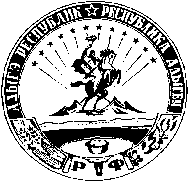 АДЫГЭ РЕСПУБЛИК Муниципальнэ образованиеу «Шэуджэн район» иадминистрацие                 385440, къ. Хьакурынэхьабл,  ур.Шэуджэным ыцI, 9Глава администрацииМО «Шовгеновский район»                                                            Р. Р. АутлевПроект вносит:Главный специалист отдела архитектуры,градостроительства и ЖКХ      М. Х. ПханаеваСогласовано:Управляющий делами администрации                               А. К. ДжанчатовНачальник отдела правовогои кадрового обеспечения                                                                     Л. М. Устова